Stage 1 General Mathematics	Test – Trigonometry 1 (F)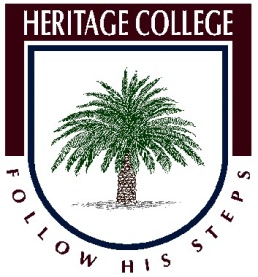 Unit:	Trigonometry	Total time:	45 minutes		Total marks:	24 marksFinding Sides and Angles	(10 marks)3-Dimensional Problem Solving	(6 marks)A square based pyramid has base lengths 100 m and slant edges 120 m as shown:(M is the centre of the square, and N is the midpoint of BC)Problem Solving Using Trigonometry	(4 marks)From a point A, 200 metres from the base of a building B, the angle of elevation to the top of the building C is 25°, and to the top of the flagpole D on top of the building is 28°.  Find the height of the flagpole.Problem Solving Using Trigonometry	(4 marks)A boat is launched and travels 15 km south and 6km east of its original location.  Find the distance and bearing from its launching position.Find the value of x in:Find the value of θ in:Find the value of x in:A rhombus has diagonals of lengths 60 mm and 28 mm respectively.  Find the smaller angle of the rhombus.Find the measure of angle ENM.Find the measure of angle ECM.